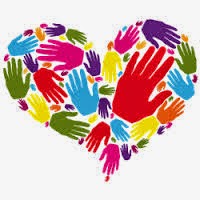 Volunteer ApplicationLast Name: ___________________________________________ First Name: _________________________________________ MI: _______Mailing & Street Address: __________________________________________________________ Telephone: ___________________________City: ________________________________________________________________ State: _________________ Zip: ___________________________Date of Birth: ____/_____/_____ Emergency Contact*: ___________________________________________Phone:_________________ *Please list an additional contact, not in your household:  _____________________________________________________________*************************************************************************************************************                  Interests:   Check all that apply:  	Delivering Mobile Meals to seniors 	     Helping at a congregate meal site                                                 	Volunteering at the Tiger Town Thrift Store in Rosman	Other ____________________________________________Volunteer Experience/Skills: ________________________________________________________________________________________________Days/Hours Available: _______________________________ Why are you interested in this opportunity?  __________________________________________________________________________****************************************************************************************************************  I, ________________________________________________, hereby give permission to Western Carolina 			(Printed full name)Community Action to conduct an investigation of my criminal background.Social Security number:  ___________   __________   __________ for criminal background check.Have you ever been convicted of a misdemeanor or felony, other than a misdemeanor traffic violation?      Please circle:        Yes		NoNote:  Being convicted may not prevent you from volunteering with our agency, however, it may limit your involvement in some activities.If interested in delivering mobile meals, please provide the information below: Do you have a valid Driver’s License? ____________________________Driver’s License Number: __________________________ State of Issue:  __________________________   Insurance Co.  ___________________________________ Policy No. ____________________________________________________________________________________			__________________Applicant’s Signature					            Date									Updated: 9/18/19